CHROMATIC SCALES1. Write out one octave of the following chromatic scales in semibreves (whole notes):Ascending, starting on F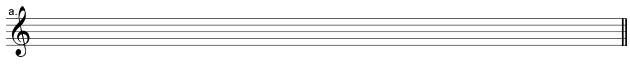 Ascending, starting on C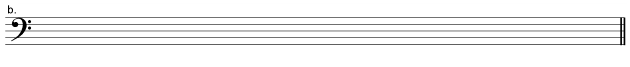 2. Write out one octave of the following chromatic scales in semibreves (whole notes):Ascending, starting on F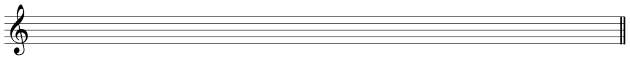 Ascending, starting on B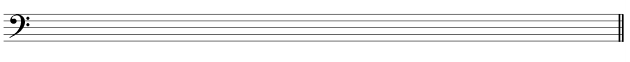 3. Draw a circle around four notes next to each other that form part of a chromatic scale in the following pieces of music: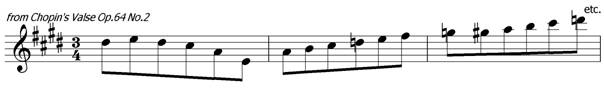 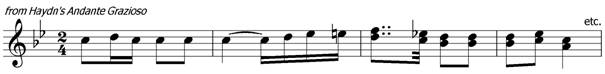 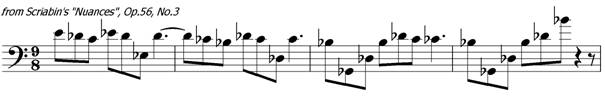 